Quarter of the School Year: District Office/Department: InnovationIn September 2022, the School District of Indian River County initiated the implementation of the 2022-2023 African American Achievement Plan. To review and ensure compliance with progress of action steps associated with the African American Achievement Plan, the District provides quarterly updates related to action steps accomplished and quarterly outcomes. The attached documentation provides school level evidence of progress towards accomplishing action steps incorporated into the 2022-2023 African American Achievement Plan. Documentation requirements have been designed to honor the full intent of the developed African American Achievement Plan while optimizing the efficiency and effectiveness of outlined actionable steps. To support ongoing accountability of action step implementation, documentation, and progress the following assurances have been verified by the principal/supervisor of each school/location:Action steps included within the 2022-2023 African American Achievement Plan have been implemented with consistency and purpose to eliminate the achievement gap.Progress related to action steps has been monitored at designated intervals (e.g., monthly, quarterly) outlined in the African American Achievement Plan. Data reviews have been conducted to identify areas of strength and concern and disaggregated data will be provided upon request. Progress related to the elimination of the achievement gap has been monitored in an ongoing way and needed modifications have been made as identified. These assurances have been reviewed and verified on : CE (initials)Quarterly Reflection(Please summarize any reflections based upon action step implementation for the quarter. What are areas of progress or opportunities for growth? What are next steps based upon work accomplished?)Quarter of the School Year: Date of Summary: District Office: InnovationStrategies: 5.1 and 5.2*Attach examples of communication/publicity*Attach examples of communication/publicity Vide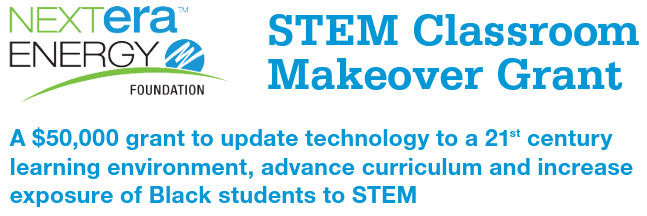 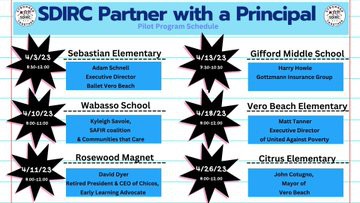 https://youtu.be/x9k0QMID2F0 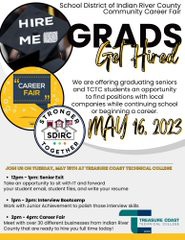 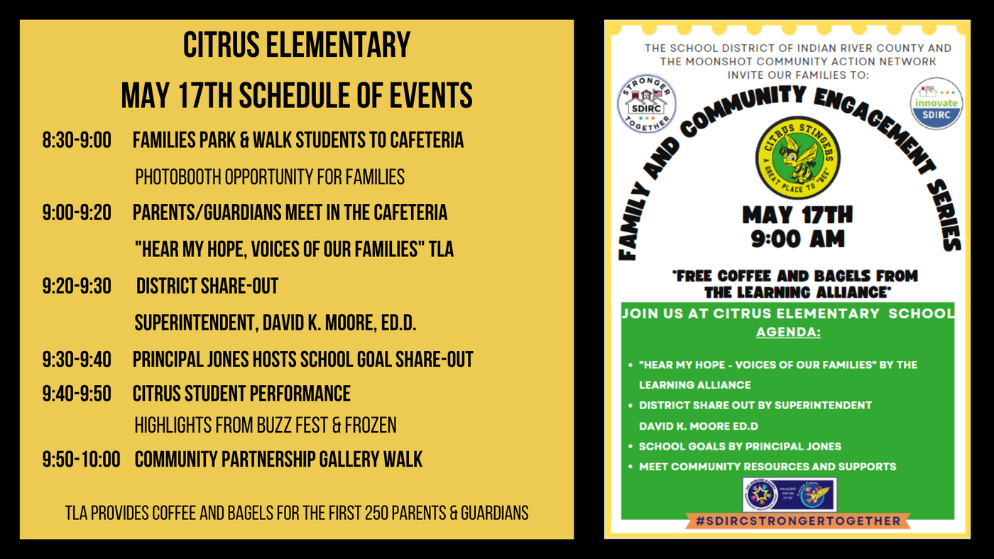 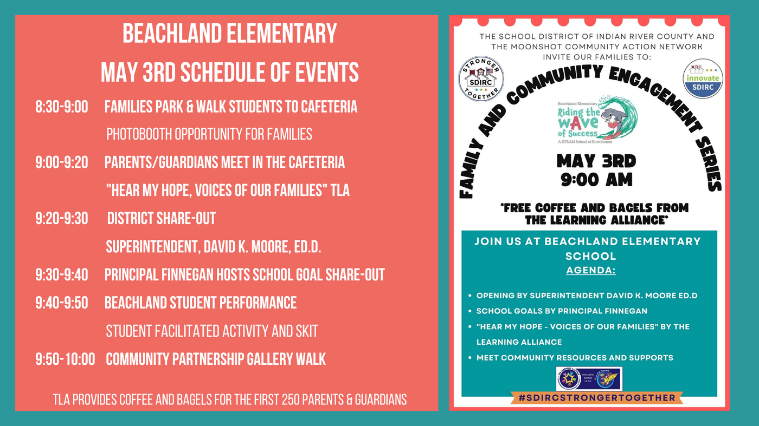 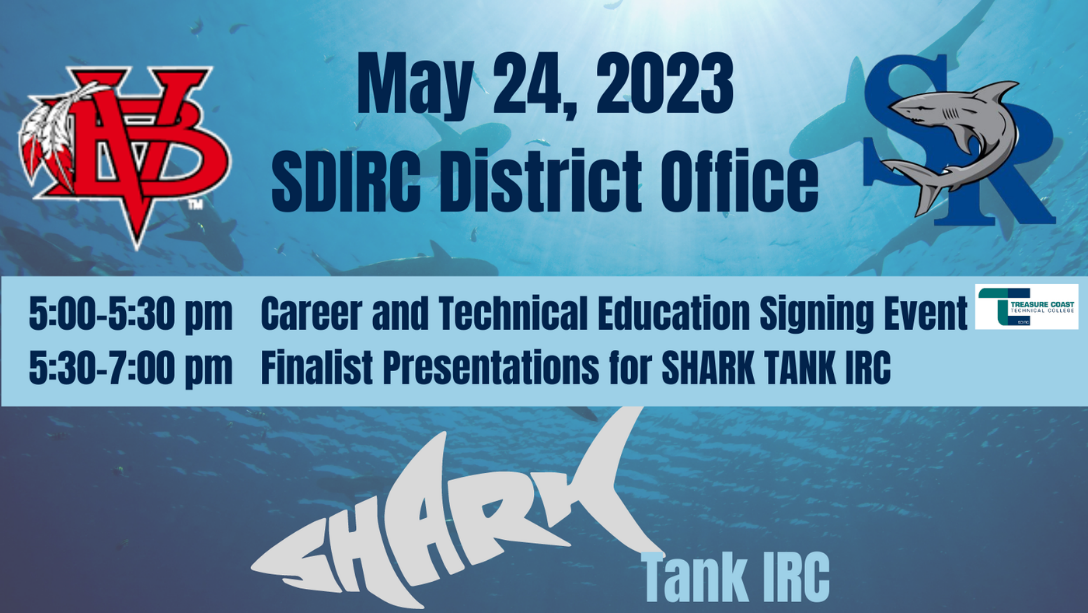 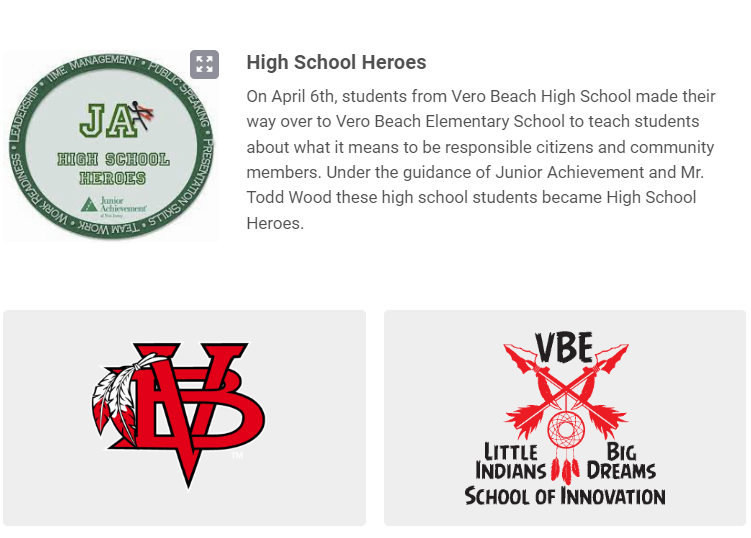 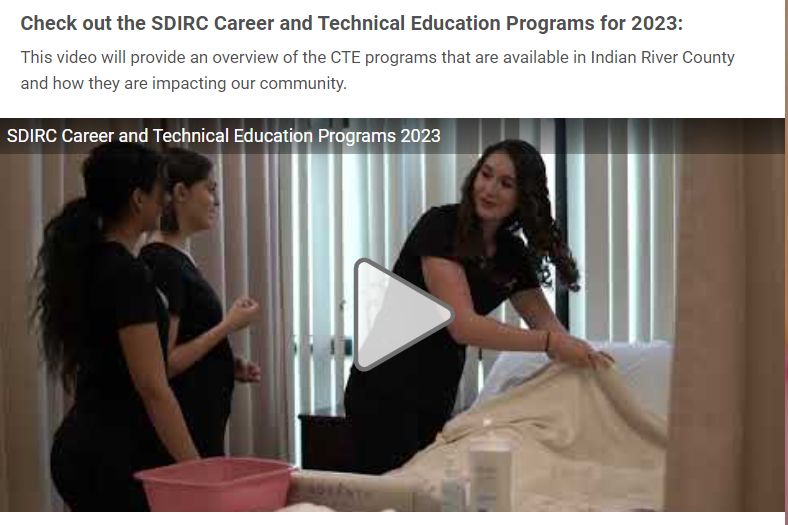 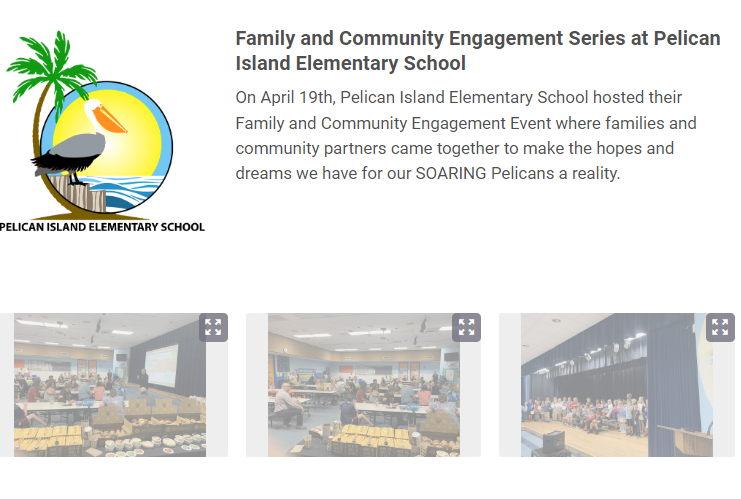 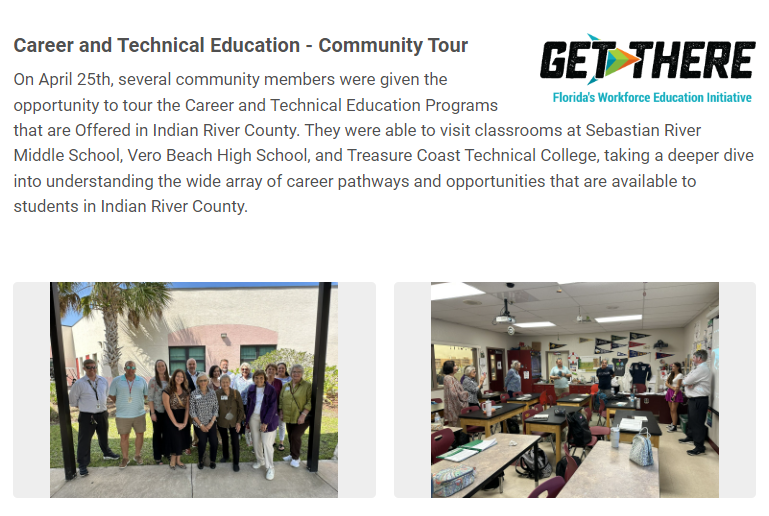 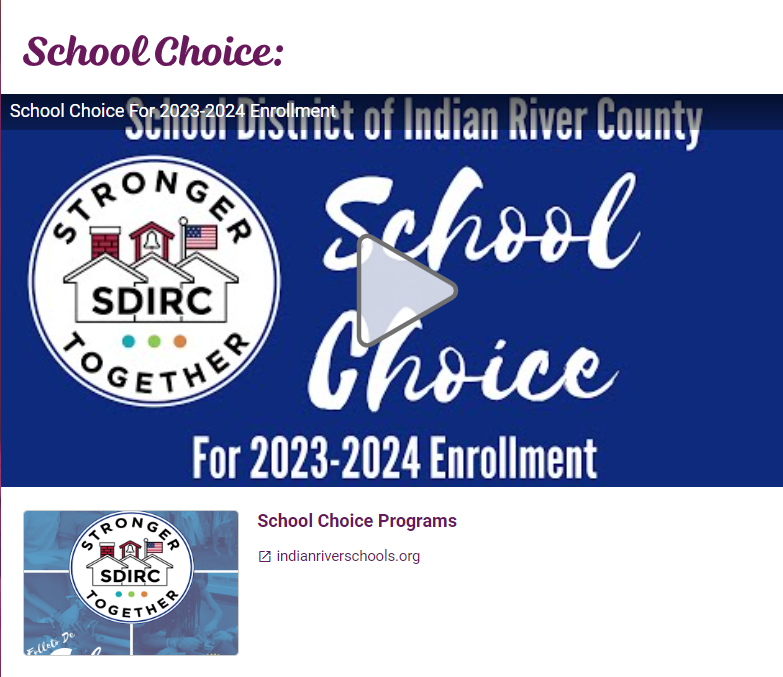 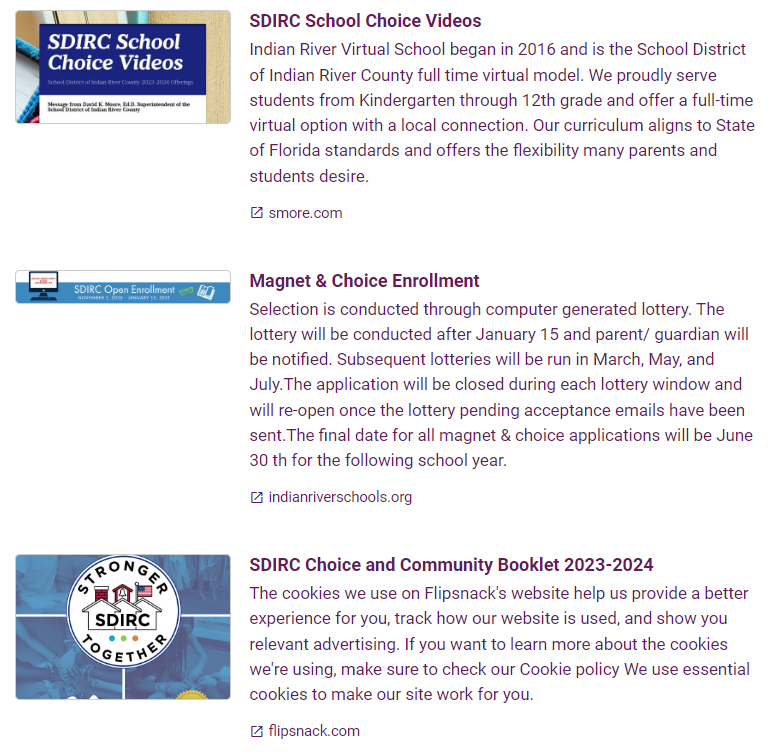 Strategy AAAP 5.1: Widely publicize school choice and magnet school offerings, including transportation to access school choice, districtwide to maximize opportunities for African American students to enroll in schools that best align with their needs and interests.Strategy AAAP 5.1: Widely publicize school choice and magnet school offerings, including transportation to access school choice, districtwide to maximize opportunities for African American students to enroll in schools that best align with their needs and interests.Date(s) of Dates of Communication/Publicity Regarding School Choice and Magnet OfferingsType of Communication/Publicity*Data/analytics, if available.County PTA meeting to share choice optionsWelding Showcase at TCTC to promote TCTC ProgramsFPL Grant Award Showcase- Resulting in media coverage on multiple news networks to promote STEAM at GMSSDIRC career signing and entrepreneur showcase for VBHS and SRHS. Includes Showcase of TCE FBLA programStrategy AAAP 5.2: Implement opportunities for district and school leadership to showcase the range of programs and offerings available across the District and at specific schools in the District.Strategy AAAP 5.2: Implement opportunities for district and school leadership to showcase the range of programs and offerings available across the District and at specific schools in the District.Date(s) of ProgramDetails of ShowcaseSebastian Elementary Partner with a PrincipalGifford FACESApril 6, 2023JA High School Heroes partnership with VBE and VBHSWabasso Partner with a PrincipalRosewood Partner with a PrincipalGifford Middle Partner with a PrincipalApril 18, 2023VBE Partner with a PrincipalApril 19, 2023Pelican Island Partner with a PrincipalApril 26, 2023Citrus Partner with a PrincipalMay 3, 2023Beachland FACESMay 16, 2023SDIRC Community Job Fair and program showcaseMay 17, 2023Citrus FACES